ПОЛОЖЕНИЕКубка Президента ФББ Ленинградской области по бодибилдингу А.Васина23-24 марта 2024г.г. Санкт-ПетербургЦели и задачиСоревнования проводятся с целью популяризации и развития бодибилдинга и фитнеса, как наиболее эффективных средств оздоровления населения, повышения мастерства участников, выявления лучших спортсменов.Сроки, место и порядок проведения	Соревнования проводятся 24 марта 2024 года на Малой сцене Дворца искусств Ленинградской области по адресу: г.Санкт-Петербург, площадь Стачек, д.4, подъезд 9, метро Нарвская.23 марта 2024 г. (суббота).1800 – 2100 – Комиссия по допуску - регистрация участников соревнования (взвешивание, измерение роста и оплата взносов), по адресу: Санкт-Петербург, пр. Народного ополчения, д. 24 (стадион «Шторм», м.«Ленинский проспект»).18:00 Бодифитнес- женщины (абсолютная категория);          Бодибилдинг - мужчины: до 80кг, до 90 кг, свыше 90 кг;          Классический бодибилдинг - мужчины: до 175см, свыше 175см;Атлетик - (абсолютная категория);19:00 Пляжный бодибилдинг– «дебют» (абсолютная категория);Пляжный бодибилдинг: до 179 см, свыше 179 см;19.30 Велнес (абсолютная категория);           Фит-модель: 166см, свыше 166см;20.00 Фитнес-бикини – юниорки (абсолютная категория);Фитнес бикини – «дебют»: 166см, свыше 166см;Фитнес бикини – мастера: 35-39 лет, старше 40 лет;Фитнес бикини: до 160см, до 164см, до 169см, +169см.24.03.2024 г. (воскресенье)900–945–Дополнительная регистрация участников соревнования - ТОЛЬКО для иногородних.945–1000–Совещание представителей команд, оргкомитета и судейской коллегии.1000–Начало соревнований.Порядок выхода номинаций и категорий СТРОГО по графику, который будет утвержден на мандатной комиссии.– Девочки фитнес (до 11 лет) I раунд;– Девочки фитнес (до 12 лет) I раунд;– Девочки фитнес (13-15 лет) I раунд;– Фитнес-бикини – «дебют»: 166см, свыше 166см;– Пляжный бодибилдинг– «дебют» (абс. категория);– Девочки фитнес (до 11 лет) II раунд;– Девочки фитнес (до 12 лет) II раунд;– Девочки фитнес (13-15 лет) II раунд;– Награждение Фитнес-бикини – «дебют»: 166см, свыше 166см и абс. первенство;– Награждение пляжный бодибилдинг– «дебют» (абс. категория);– Награждение девочки фитнес: (до 11 лет), (до 12 лет) и (13-15 лет);– Фитнес-бикини – юниорки (абс. категория);– Классический бодибилдинг – мужчины: до 175см, свыше 175см;– Фитнес-бикини – мастера: 35-39 лет, старше 40 лет;– Велнес (абс. категория);– Награждение классический бодибилдинг – мужчины: до 175см, свыше 175см и абс. первенство;– Награждение фитнес-бикини – юниорки (абс. категория);– Награждение фитнес-бикини – мастера: 35-39 лет, старше 40 лет и абс. первенство;– Награждение велнес (абс. категория);1500 – Торжественное открытие, вручение дипломов партнерам и спонсорам.– Бодифитнес- женщины (абс. категория);
– Фит-модель – женщины: до 166см, +166 см - 1 раунд;– Пляжный бодибилдинг– мужчины: до 179см, свыше 179см;– Атлетик - мужчины (абс. категория);– Награждение бодифитнес - женщины (абс. категория);– Награждение пляжный бодибилдинг – мужчины: до 179см, свыше 179см и абс. первенство;– Награждение атлетик мужчины - (абс. категория);– Фит-модель – женщины: до 166см, +166 см - 2 раунд;– Бодибилдинг - мужчины: до 80кг, до 90кг, + 90кг;– Фитнес-бикини – женщины: до 160см, до 164см, до 169см, +169см;– Награждение бодибилдинг - мужчины: до 80кг, до 90кг, + 90кги абс. первенство;– Награждение фит-модель – женщины: до 166см, +166 см и абс. первенство;– Награждение фитнес-бикини – женщины: до 160см, до 164см, до 169см, +169см и абс. первенство.3.     Руководство соревнованиямиОбщее руководство подготовкой к соревнованиям осуществляет Региональная общественная физкультурно-спортивная организация «Федерация бодибилдинга Ленинградской области» (далее РОФСО «ФБ ЛО»). Непосредственное руководство соревнованиями возлагается на  ГЛАВНУЮ судейскую коллегию.Главный судья 		- судья ВК Васин А.А.Главный секретарь	- судья ВК Михайлова Н.В.Судья-комментатор 	- Покровский Евгений4.    Участники соревнованийК соревнованиям допускаются спортсмены: девочки до 11 лет, девочки до 12 лет, девочки 13-15 лет, юниоры и юниорки до 23 лет, взрослые – старше 23 лет, мастера (женщины) – старше 35 лет. Возраст определяется по году рождения.Соревнования в атлетик МУЖЧИНЫ, фитнес-бикини – ЮНИОРКИ, пляжный бодибилдинг – «ДЕБЮТ», бодифитнес - ЖЕНЩИНЫ, велнес – все соревнуются в абсолютной категории.В классическом бодибилдинге МУЖЧИНЫ соревнуются в категориях: 175см, свыше 175 см и в абсолютном первенстве.В бодибилдинге МУЖЧИНЫ соревнуются в категориях: до 80кг, до 90кг, + 90кг и в абсолютном первенстве.В фитнес-бикини женщины соревнуются в категориях: до 160см, до 164см, до 169см, +169см и в абсолютном первенстве.В пляжном бодибилдинге МУЖЧИНЫ соревнуются в категориях: до 179см, свыше 179см и в абсолютном первенстве.В фит-модель соревнуются в категориях до 166см, свыше 166см и в абсолютном первенстве.В фитнес бикини – «дебют» соревнуются в категориях до 166см, свыше 166см и в абсолютном первенстве. В фитнес бикини – мастера соревнуются в категориях: 35-39 лет, старше 40 лети в абсолютном первенстве.ВНИМАНИЕ! Количество категорий может быть пересмотрено судейской коллегией в зависимости от количества заявленных участников, если менее пяти человек в категории, то категории будут объединены.Возможно участие в нескольких номинациях с дополнительным стартовым взносом 2000 руб.5. Заявки на участиеДля всех участников обязательна процедура заполнения предварительной электронной заявки. Предварительные заявки на участие в соревновании присылаются на электронную почту fbblo@yandex.ru до 20 марта 2024 года. В заявке должны быть указаны ФИО, дата рождения, регион, рост/вес и категория/номинация, в которой планируется выступление.Для участия в соревнованиях спортсменам необходимо присутствовать на регистрации (мандатной комиссии) лично. На регистрацию участники соревнований допускаются при наличии паспорта, а также медицинской справки для выступающих в личном зачете или командной/региональной заявки с визой врача, подписью и печатью региональной федерации (ОБЯЗАТЕЛЬНОЕ УСЛОВИЕ, иначе допуска к соревнованиям НЕ БУДЕТ). Для участников категорий, предусматривающих произвольную программу необходимо наличие качественной фонограммы выступления на ФЛЭШ-НОСИТЕЛЕ, Судьям необходимо предоставить судейскую книжку, иметь единую форму одежды, соответствующую правилам IFBB.К участию в соревнованиях допускаются команды, члены атлетических клубов и спортсмены, занимающиеся самостоятельно. Каждый участник соревнований старше 18 лет (спортсмен, представитель, тренер) на взвешивании делает стартовый взнос 4000 руб.Иногородние спортсмены должны быть действующими спортсменами ФББР и иметь заявку от своей региональной федерации.Правила ФББР по поводу участия в соревнованиях альтернативных организаций: http://fbbr.org/2018/1615.Соревнования, которые проходят под эгидой ФББР, включены в календарный план соревнований ФББР, см. www.fbbr.org, раздел Календарь соревнований. Справки по телефону: +7 (953) 149-98-09 или по e-mail: info@fbbr.orgДля участия в Соревнованиях обязательно прохождение он-лайн обучения на сайте Русада с получением сертификата: https://course.rusada.ru/ (за 2024г).	Выдача «Аккредитации» представителям команд для прохода за кулисы места проведения соревнований осуществляется на основании поданных командных заявок следующим образом:до 5 (пяти) спортсменов                        – 1 «VIP-браслет»до 10 (десяти) спортсменов                 – 2 «VIP-браслета»до 20 (двадцати) спортсменов             – 3 «VIP-браслета»свыше 20 (двадцати) спортсменов     – 4 «VIP-браслета»Каждому участнику будет выдан браслет и бейдж, который является пропуском на место проведения соревнования.На соревнованиях будет работать профессиональная команда по нанесению спортивного грима в специальных кабинках партнерами мероприятия. Стоимость - 5 500 рублей. При использования запрещенного грима спортсмен будет снят с соревнований. Запись на грим по телефону: +7(921)959-09-85 – Виталий.ВНИМАНИЕ! В случае нанесения грима у неофициальных гримёров и в случае его неравномерного нанесения (в том числе в случае ухудшения качества грима от одежды в дороге до места проведения соревнований) участник будет корректировать грим самостоятельно, в том числе между раундами соревнований. Если спортсмен отказывается от услуг официальных гримёров, то ему необходимо произвести доплату к стартовому взносу в размере 1500 рублей (за услуги по оклейке стен и пола в зоне разминки пленкой, уборке пленки после соревнований, уборке помещений арены от грима).6. Порядок определения победителей и награждениеПобедители в соревнованиях определяются, согласно правилам IFBB, по наименьшей итоговой сумме мест, набранной в Iи II раундах. При равной итоговой сумме мест преимущество получает спортсмен, имеющий лучшие оценки в раунде «Тело» (I раунд).Участники, занявшие 1, 2, 3 места награждаются дипломами, медалями и кубками.7. Условия финансированияФинансовое обеспечение проведения соревнований осуществляется за счет средств РОФСО «ФБ ЛО».Средства, вырученные от стартовых взносов и продажи билетов, расходуются на следующие цели: аренда места соревнований, наградная атрибутика, организационные расходы.Получить дополнительную информацию, а также вопросы спонсорства и сотрудничества просим обращаться к контактным лицам:
          Президент федерации – Васин Александр АлександровичКонтакты +7-921-400-47-37, vasinfbblo@yandex.ru,  fbblo@yandex.ruВНИМАНИЕ!!!Все спортсмены, зарегистрированные в Ленинградской области и не принявшие участия в Кубке президента ФББ Ленинградской области А.Васина и Чемпионате Ленинградской области, НЕ БУДУТ допущены до участия в Чемпионатах и Кубках Санкт-Петербурга, России и других региональных турнирах!!!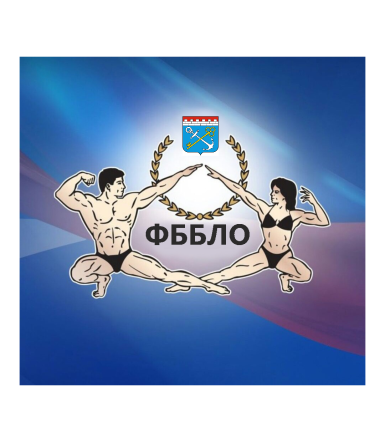 «Утверждаю»Президент     Федерации бодибилдинга Ленинградской области (РОФСО «ФБ ЛО»)__________________ Васин А.А.«____»__________ 2024г.п/пФ.И.О(полностью)Дата рождения(полностью)Разряд, званиеНоминация/Категория(вес, рост)(полностью)Мед.допуск1.НАСТОЯЩЕЕ ПОЛОЖЕНИЕ ЯВЛЯЕТСЯ ОФИЦИАЛЬНЫМ ВЫЗОВОМ НА СОРЕВНОВАНИЯ